Конспект открытого занятия по ручному труду в старшей группе №6 Тема:«Подсолнухи».Конспект занятий по ручному труду в старшей группе тема: «Подсолнухи».Воспитатель: Синицына Мария ЮрьевнаПрограммное содержание:- Учить вырезать силуэтные изображения по нарисованному контуру.- Закреплять навыки самостоятельного изготовления поделки по образцу.- Совершенствовать умение анализировать образец, выделять основные части поделки.- Совершенствовать навыки работы детей с природным материалом, бумагой, ножницами.- Способствовать формированию умения планировать и заранее продумывать весь ход работы.- Продолжать учить проявлять аккуратность в работе.- Развивать самостоятельность, организованность, дисциплинированность.- Развивать воображение и творческие способности.- Воспитывать у детей уважение к результатам труда.Методические приемы:- Игровая мотивация.- Беседа, вопросы:- На что похож подсолнух?- Из каких частей состоит подсолнух?- Какой природный материал использован для сердцевинки подсолнуха?- Показ.- Пояснение.Словарная работа: подсолнух, подсолнушек, солнце, семечки.Предшествующая работа:- Рассматривание иллюстраций, картин с изображением подсолнухов.- Чтение стихов, отгадывание загадок.- Выполнение аппликаций.- Подготовка вместе с детьми форм из цветного картона: полосок 2*20, кругов d=11см.Материал:Костюм подсолнуха, образец – поделка «подсолнух», природный материал (семена подсолнуха, полоска картона зеленого цвета 2*20 см, круги из картона серого цвета d=11 см, цветная бумага зеленого цвета 14*14 см, цветная бумага желтого цвета 7*20 см, шаблоны лепестка и листика, ножницы, клей ПВА, кисти клеевые, клеенки, салфетки, поднос. Семечки черные, масло подсолнечное, казинаки.Ход занятия.Воспитатель: Ребята, посмотрите! Сегодня к нам в гости пришел подсолнушек.Подсолнушек: Здравствуйте, друзья! Мы с подружками узнали, что у вас в детском саду очень хорошо, весело, уютно, и решили сами посмотреть, как вы тут живете, чем занимаетесь, но пока добирались до вашего детского сада, все порастерялись.Воспитатель: Не огорчайся, подсолнушек! Как раз сегодня мы с ребятами собирались делать замечательные поделки, а какие, пусть они догадаются. Я сейчас загадаю загадки, а вы, ребята, попробуйте их разгадать.1.Ах, какой цветок красивый
В огороде за крапивой!
Семечки-чернички,
Жёлтые реснички.
С солнцем просыпается,
Утру улыбается.
Он – сыночек солнышка,
Золотой ...(подсолнушек)2.Девочка АленушкаПосадила зернышко,Выросло на грядкеМаленькое солнышко. (Подсолнух)3.В огороде на дорожке,Под моим окошком,Расцвело сегодня солнцеНа высокой ножке. (Подсолнух)Дети отгадывают загадки.Воспитатель: Ребята, давайте поможем нашей гостье и сделаем для нее много красивых желтых подсолнухов, чтобы ей не скучно было возвращаться домой. А ты, подсолнушек, присоединяйся к нам.Познакомить детей с темой занятия. Сказать, чем они сегодня будут заниматься.Дети. Большой цветок жёлтого цвета, стебель длинный зелёного цвета, листья крупные, зелёные, а внутри подсолнечника чёрные семечки. Семечки подсолнечника можно не только есть. Из семян подсолнечника делают ещё и масло, которое так и называется «подсолнечное».Воспитатель. - А хотите, я вам расскажу, кто придумал из семечек масло добывать?Дети. - Да, хотим (присаживаются на свои места)Воспитатель: Жил-был давным- давно Даниил Семёнович Бокарев. Шёл он как-то по улице и увидел подсолнечник, внутри него были семечки. Сорвал его Даниил и начал есть семечки. А вкус у семечек был приятно - маслянистый. И пока он ел семечки, родилась у него мысль о получении из семечек масла. Насадил он у себя в огороде много подсолнечников, а в конце лета аккуратно срезал шляпки и выбил из них семечки. К этому времени Даниил сделал приспособление, он взял пень, сбоку в нём выдолбил квадратную нишу. Внизу этой ниши выбрал гнездо, куда закладывал порции высушенных семечек. В гнездо вставлялся деревянный колышек. И при помощи двух клиньев забиваемых молотком, цилиндр в гнезде давил на семечки. По желобку стекала густая светло-коричневая жидкость. Крепостной крестьянин Д. С. Бокарев обнаружил в семенах подсолнечника высокое содержание полезной для питания маслянистой жидкости. Ему первому удалось добыть из этого семени янтарного цвета продукт, который мы сегодня называем подсолнечным маслом. В России, ещё до изобретения производства подсолнечного масла, семена подсолнечника использовались как народное лакомство — семечки, употребляемые в сыром и поджаренном виде. Кроме того, их добавляют в кондитерские изделия, салаты, изготовляют подсолнечниковые козинаки. Молотые семена подсолнечника являются основным компонентом подсолнечной халвы. Подсолнух - цветок, который постоянно растет, причем его стебель становится длиннее именно с той стороны, которая обращена к солнцу - поэтому цветок неотрывно взирает на светило. «Солнечный цветок»- подсолнечник. Растёт он и смотрит на солнышко всё лето, вот и прозвали его солнечным цветком, а к осени созревает целая корзина семечек. Давайте опишем подсолнечник. Расскажите, какой он?Воспитатель. Ребята, а хотите мы с вами превратимся в солнечные цветочки.Физкультминутка1. Желтое солнце на землю глядит, (Руки вверх, потянулись, подняли глаза вверх, делают фонарики, будто лучики)2. Желтый подсолнух за солнцем следит. (С поворотом с лева на право нарисовать поднятыми руками дугу)3. Только желтые лучи у него не горячи. (Наклоны головы к левому-правому плечу)4. Он растет на длинной ножке (Руки вдоль туловища, встать на носки)5. С лепесточками, как рожки, (Развести руки в стороны и немного вверх)6. Голова его крупна, черных семечек полна. (Соединить над головой округленные руки)7. Подул ветерок, зашевелились листочки. (Дети качают руками влево, вправо) .8. Но наступил вечер, и подсолнушки закрыли свои желтые реснички (дети скрещивают руки возле лица) .но утром, снова взошло солнышко и подсолнушки раскрыли свои серые глазнички, желтые реснички и протянули вверх свои листья, (дети изображают пробуждение, тянут руки вверх, качают головой) .Так они растут и радуются новому дню, теплому солнышку.Показ способов работы.Показать образец готовой поделки «подсолнуха». Рассмотреть его и предложить детям назвать части подсолнуха (стебель, листья, лепестки, сердцевина). Обратить внимание на то, какой материал использован для сердцевинки (семена подсолнуха) .Напомнить правила работы с ножницами, клеем, бумагой.Воспитатель: Кто мне скажет, как нужно обращаться с ножницами? Про ножницы.У ножниц скверный характер. Если человек берет их в руки для дела - что-нибудь отрезать, разрезать или вырезать, - они ему помогают. Но если с ними баловаться, крутить возле носа и совать в рот, они ужасно сердятся и начинают колоть, царапать, резать и рвать все, что оказывается рядом, - руки, ноги, уши, носы, коленки, штаны, платья, доставляя кучу неприятностей. А вообще, они хорошие. Если вы не будете их обижать, они вам по- настоящему помогут в любых делах. Про клей.Клей строг, но справедлив. Он очень спокойный, даже медлительный. Посмотрите, как он медленно течет. Он ужасно не любит торопиться. Если человек, работая с этим клеем, спешит, старается сделать все побыстрее, кое-как, то работа получается неаккуратная и некрасивая. Но если человек делает все спокойно, внимательно, клей ему помогает. Когда он высыхает, все неаккуратности и некрасивости, если они есть, исчезают. Вот он какой - клей ПВА.Воспитатель: Как надо обращаться с бумагой? (Ответы детей)Дополнение воспитателя.Про бумагу.Бумага очень ранима. Она может помяться, порваться, испачкаться. А еще - её всегда не хватает, особенно цветной. Поэтому с ней нужно обращаться бережно, осторожно и экономно.Предложить детям:1. Нанести клей на один круг и уложить на него семена подсолнуха, положить сверху лист бумаги и аккуратно прижать рукой, чтобы семена приклеить.2. Полоски цветной бумаги сложить пополам два раза. На верхнюю сторону положить шаблон и обвести его.3. Вырезать силуэты лепестка и листика нужное количество.4. Наклеить лепестки подсолнуха по краю второго круга.5. Приклеить стебель (зеленую полоску) к кругу с лепестками.6. Намазать клеем круг с лепестками подсолнуха и приклеить на него круг с наклеенными семенами подсолнуха. При этом нужно быть особенно осторожным, чтобы не потерять слишком много семечек.7. Приклеить листики подсолнуха к стеблю.Самостоятельная работа детей. Необходимые пояснения в ходе работы.Анализ детских работ.Вместе с гостьей рассмотреть готовые поделки. Полюбоваться подсолнухами, выбрать самые красивые. Объяснить, почему они получились такие красивые. Обратить внимание на аккуратность расположения лепестков друг на друга, на аккуратность наклеивания деталей поделки и, на прочность их крепления. Воспитатель: Молодцы, ребята! Вы сегодня очень хорошо поработали, много красивых подсолнухов сделали. Давайте несколько цветов подарим нашей гостье, а остальными украсим нашу группу.«Подсолнушек» благодарит детей за помощь и прощается с ними.Подсолнушек: Спасибо вам, друзья! Теперь мне не скучно будет возвращаться домой, ведь теперь со мной будут мои подружки. До свидания!Козина́ки — измельчённые грецкие орехи)— грузинская сладость, изготавливаемая из грецких орехов и мёда. Традиционно готовится к новогоднему столу. Традиционная сладость у грузин и армян. Дробленые ядра грецких, лесных орехов, кунжута, слегка подсушенные и залитые растопленным медом[5]. 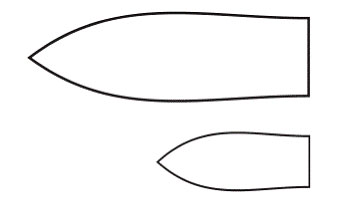 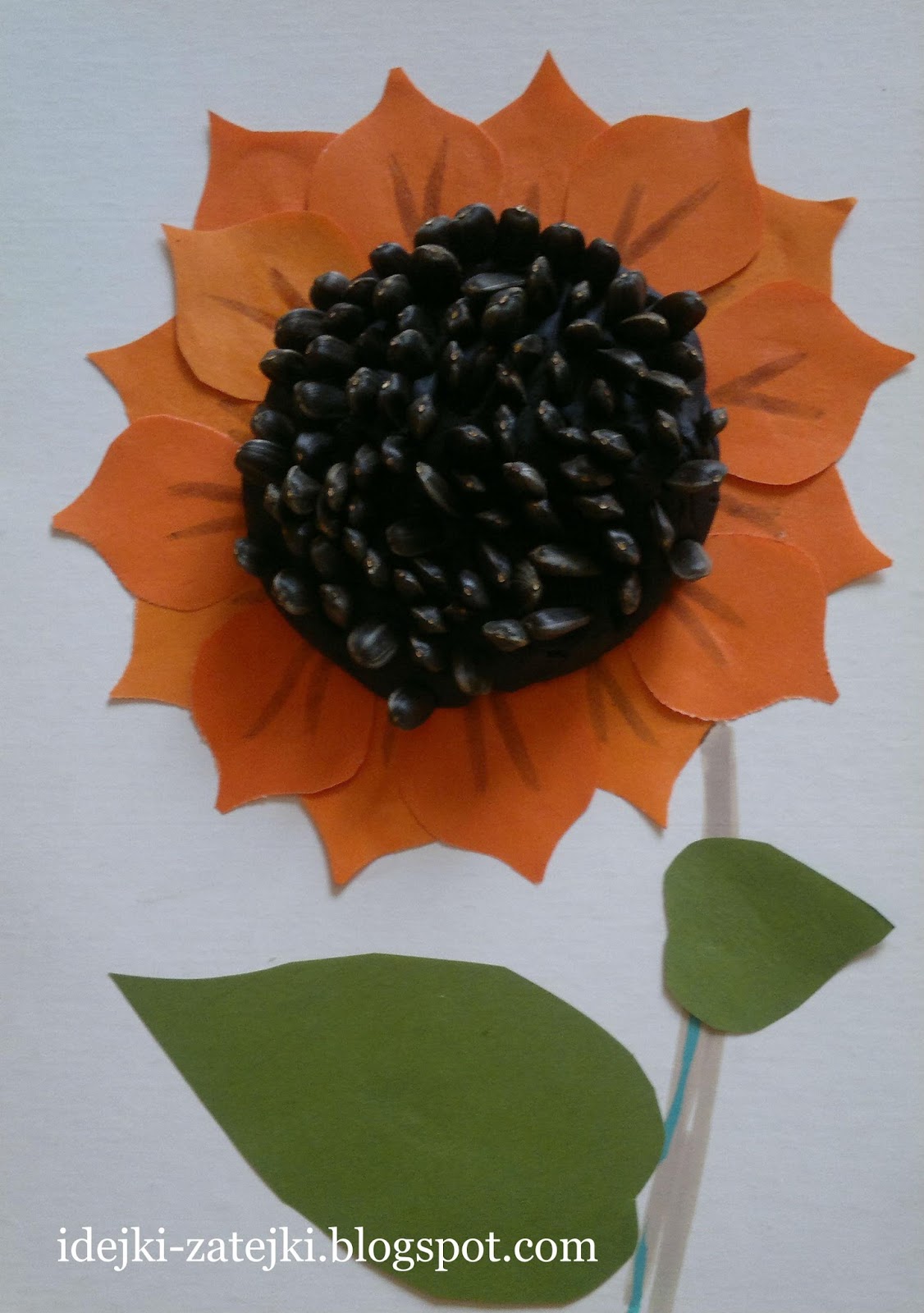 